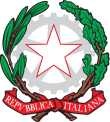 Ministero della Pubblica IstruzioneIstituto Comprensivo “N. Berther” S. Zeno N. - MontironePiazza Marconi, 2 - 25010 San Zeno Naviglio (BS) Tel.: 030 2161097 – Fax: 030 2168154 E-mail: bsic84500v@istruzione.it - Pec: bsic84500v@pec.istruzione.itSito web: www.icsanzenomontirone.edu.itAtto di individuazione per contratto personale docente a tempo determinatoCARFAGNA VINCENZAIl trattamento economico, con decorrenza dalla data di effettiva assunzione del servizio e fino al termine del medesimo, corrisponde a quello iniziale previsto per il corrispondente personale con contratto di lavoro a tempo indeterminato.Il rapporto di lavoro di cui al presente contratto è regolato dal C.C.N.L. e dalle norme da esso richiamate e con esso compatibili anche per le cause che costituiscono le condizioni risolutive del medesimo.Le informazioni pubbliche nel presente atto sono conformi a quanto iscritto sul contratto depositato agli atti di questa scuolaIL DIRIGENTE SCOLASTICOProf.ssa Francesca SvaneraInformazioni: Il presente Atto di nomina è stato redatto in conformità del Contratto stipulato a cui si riferisce; il contratto originale, è conservato agli Atti di questa Pubblica Amministrazione.Responsabile del procedimentoDescrizioneContratto di lavoro a tempo determinatoprot. N. 3082ProfiloTipo nominadel 08/09/2022DOCENTE PRIMARIA SOSTEGNON11Tipo di graduatoriaGraduatoria provincialeIncaricoOre settimanaliPosizione: 2004        Punti: 54 Dal 08/09/2022 al 30/06/2023               24